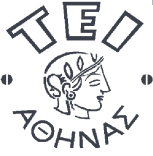 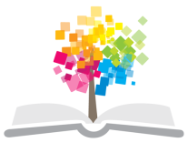 Διαχείριση αρχειακών εγγράφων (Ε)Ενότητα 11: Διαδικασία Ενσωμάτωσης Εγγράφων σε έναν Οργανισμό (στ’ μέρος)Δρ. Ευγενία ΒασιλακάκηΤμήμα Βιβλιοθηκονομίας και Συστημάτων Πληροφόρησης1η ΆσκησηΜε βάση τον Κανονισμό Οικονομικής Διαχείρισης ΔΕΥΑΧ, και συγκεκριμένα του Άρθρου 7, που αφορά στον Απολογισμό, Ισολογισμό και έκθεση πεπραγμένων του ΔΣ και το οποίο παρατίθεται στο Παράρτημα Α', καλείστε να εντοπίσετε τα έγγραφα συναλλαγής και αναφοράς που παράγονται στο πλαίσιο λειτουργίας του Οργανισμού.Απάντηση2η ΆσκησηΜε βάση τον Κανονισμό Οικονομικής Διαχείρισης ΔΕΥΑΧ, και συγκεκριμένα του Άρθρου 7, που αφορά στον Απολογισμό, Ισολογισμό και έκθεση πεπραγμένων του ΔΣ και το οποίο παρατίθεται στο Παράρτημα Α', καλείστε να εντοπίσετε τα εξωτερικά και εσωτερικά έγγραφα που παράγονται ή διαχειρίζονται από τον Οργανισμό στο πλαίσιο λειτουργίας του.Απάντηση3η ΆσκησηΜε βάση τον Κανονισμό Οικονομικής Διαχείρισης ΔΕΥΑΧ, και συγκεκριμένα του Άρθρου 7, που αφορά στον Απολογισμό, Ισολογισμό και έκθεση πεπραγμένων του ΔΣ και το οποίο παρατίθεται στο Παράρτημα Α', προσδιορίστε ποια από τα έγγραφα είναι διοικητικά και ποια λειτουργικά.Απάντηση4η ΆσκησηΜε βάση τον Κανονισμό Οικονομικής Διαχείρισης ΔΕΥΑΧ, και συγκεκριμένα του Άρθρου 7, που αφορά στον Απολογισμό, Ισολογισμό και έκθεση πεπραγμένων του ΔΣ και το οποίο παρατίθεται στο Παράρτημα Α', προσδιορίστε ποια από τα έγγραφα που παράγονται ή και διαχειρίζονται από τις Γραμματείες είναι: α) ζωτικής σημασίας έγγραφα, β) σημαντικά έγγραφα, γ) χρήσιμα έγγραφα και δ) μη ουσιώδη έγγραφα.ΑπάντησηΠΑΡΑΡΤΗΜΑ Α'Άρθρο 7ο Απολογισμός – Ισολογισμός – έκθεση πεπραγμένων ∆.Σ.Η επιχείρηση καταρτίζει μέσα στο πρώτο τετράμηνο τον ισολογισμό και τα αποτελέσματα χρήσης.Με τη λήξη του οικονομικού έτους κλείνονται οι ετήσιοι λογαριασμοί, γίνεται η απογραφή της περιουσίας της Επιχείρησης και συντάσσεται ο ισολογισμός, καθώς και τα αποτελέσματα χρήσεως και ο πίνακας ∆ιάθεσης Αποτελεσμάτων.Ο ισολογισμός συνοδεύεται από αναλυτική έκθεση πεπραγμένων που συντάσσεται από τον Πρόεδρο ή το ∆.Σ. και περιλαμβάνει αιτιολόγηση των λογαριασμών και ανάλυση των εσόδων και εξόδων, των αποτελεσμάτων της χρήσης και της δημιουργίας των αποθεματικών.Ο ισολογισμός και η έκθεση πεπραγμένων εγκρίνονται από το ∆ημοτικό Συμβούλιο και η απόφαση του στέλνεται στον Περιφερειακό ∆ιευθυντή.Ο ισολογισμός υπογράφεται από τα μέλη του ∆ιοικητικού Συμβoυλίoυ και δημοσιεύεται (σύμφωνα με τις διατάξεις του Π.∆. 520/88 και του Ν.3463/2006).Έπειτα δημοσιεύεται σε μία ημερήσια εφημερίδα της έδρας της Περιφέρειας της επιχείρησης. Αναλόγως, συντάσσεται από το ∆.Σ. της επιχείρησης και δημοσιεύεται η έκθεση πεπραγμένων.ΒιβλιογραφίαΔημοτική Επιχείρηση Ύδρευσης Αποχέτευσης Χερσονήσου (2007). Κανονισμός οικονομικής διαχείρισης Δ.Ε.Υ.Α.Χ. Διαθέσιμο: http://www.hersonissos.gr/files/2/97/kod_end.16.07.07.pdf [Ημ. Πρόσβασης: 07/07/2014].ΣημειώματαΣημείωμα ΑναφοράςCopyright ΤΕΙ Αθήνας, Ευγενία Βασιλακάκη, 2014. Ευγενία Βασιλακάκη. «Διαχείριση αρχειακών εγγράφων (Ε). Ενότητα 11: Διαδικασία Ενσωμάτωσης Εγγράφων σε έναν Οργανισμό (στ’ μέρος)». Έκδοση: 1.0. Αθήνα 2014. Διαθέσιμο από τη δικτυακή διεύθυνση: ocp.teiath.gr.Σημείωμα ΑδειοδότησηςΤο παρόν υλικό διατίθεται με τους όρους της άδειας χρήσης Creative Commons Αναφορά, Μη Εμπορική Χρήση Παρόμοια Διανομή 4.0 [1] ή μεταγενέστερη, Διεθνής Έκδοση.   Εξαιρούνται τα αυτοτελή έργα τρίτων π.χ. φωτογραφίες, διαγράμματα κ.λ.π., τα οποία εμπεριέχονται σε αυτό. Οι όροι χρήσης των έργων τρίτων επεξηγούνται στη διαφάνεια  «Επεξήγηση όρων χρήσης έργων τρίτων». Τα έργα για τα οποία έχει ζητηθεί άδεια  αναφέρονται στο «Σημείωμα  Χρήσης Έργων Τρίτων». 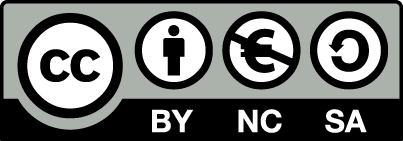 [1] http://creativecommons.org/licenses/by-nc-sa/4.0/ Ως Μη Εμπορική ορίζεται η χρήση:που δεν περιλαμβάνει άμεσο ή έμμεσο οικονομικό όφελος από την χρήση του έργου, για το διανομέα του έργου και αδειοδόχοπου δεν περιλαμβάνει οικονομική συναλλαγή ως προϋπόθεση για τη χρήση ή πρόσβαση στο έργοπου δεν προσπορίζει στο διανομέα του έργου και αδειοδόχο έμμεσο οικονομικό όφελος (π.χ. διαφημίσεις) από την προβολή του έργου σε διαδικτυακό τόποΟ δικαιούχος μπορεί να παρέχει στον αδειοδόχο ξεχωριστή άδεια να χρησιμοποιεί το έργο για εμπορική χρήση, εφόσον αυτό του ζητηθεί.Επεξήγηση όρων χρήσης έργων τρίτωνΔιατήρηση ΣημειωμάτωνΟποιαδήποτε αναπαραγωγή ή διασκευή του υλικού θα πρέπει να συμπεριλαμβάνει:Το Σημείωμα ΑναφοράςΤο Σημείωμα ΑδειοδότησηςΤη δήλωση Διατήρησης Σημειωμάτων Το Σημείωμα Χρήσης Έργων Τρίτων (εφόσον υπάρχει) μαζί με τους συνοδευόμενους υπερσυνδέσμους.Το περιεχόμενο του μαθήματος διατίθεται με άδεια Creative Commons εκτός και αν αναφέρεται διαφορετικά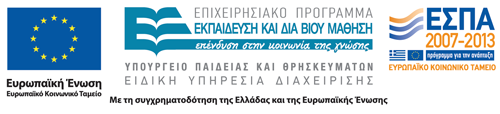 Το έργο υλοποιείται στο πλαίσιο του Επιχειρησιακού Προγράμματος «Εκπαίδευση και Δια Βίου Μάθηση» και συγχρηματοδοτείται από την Ευρωπαϊκή Ένωση (Ευρωπαϊκό Κοινωνικό Ταμείο) και από εθνικούς πόρους.Ανοικτά Ακαδημαϊκά ΜαθήματαΤεχνολογικό Εκπαιδευτικό Ίδρυμα ΑθήναςΤέλος ΕνότηταςΧρηματοδότησηΤο παρόν εκπαιδευτικό υλικό έχει αναπτυχθεί στα πλαίσια του εκπαιδευτικού έργου του διδάσκοντα.Το έργο «Ανοικτά Ακαδημαϊκά Μαθήματα στο ΤΕΙ Αθήνας» έχει χρηματοδοτήσει μόνο τη αναδιαμόρφωση του εκπαιδευτικού υλικού. Το έργο υλοποιείται στο πλαίσιο του Επιχειρησιακού Προγράμματος «Εκπαίδευση και Δια Βίου Μάθηση» και συγχρηματοδοτείται από την Ευρωπαϊκή Ένωση (Ευρωπαϊκό Κοινωνικό Ταμείο) και από εθνικούς πόρους.©Δεν επιτρέπεται η επαναχρησιμοποίηση του έργου, παρά μόνο εάν ζητηθεί εκ νέου άδεια από το δημιουργό.διαθέσιμο με άδεια CC-BYΕπιτρέπεται η επαναχρησιμοποίηση του έργου και η δημιουργία παραγώγων αυτού με απλή αναφορά του δημιουργού.διαθέσιμο με άδεια CC-BY-SAΕπιτρέπεται η επαναχρησιμοποίηση του έργου με αναφορά του δημιουργού, και διάθεση του έργου ή του παράγωγου αυτού με την ίδια άδεια.διαθέσιμο με άδεια CC-BY-NDΕπιτρέπεται η επαναχρησιμοποίηση του έργου με αναφορά του δημιουργού. Δεν επιτρέπεται η δημιουργία παραγώγων του έργου.διαθέσιμο με άδεια CC-BY-NCΕπιτρέπεται η επαναχρησιμοποίηση του έργου με αναφορά του δημιουργού. Δεν επιτρέπεται η εμπορική χρήση του έργου.διαθέσιμο με άδεια CC-BY-NC-SAΕπιτρέπεται η επαναχρησιμοποίηση του έργου με αναφορά του δημιουργού και διάθεση του έργου ή του παράγωγου αυτού με την ίδια άδεια. Δεν επιτρέπεται η εμπορική χρήση του έργου.διαθέσιμο με άδεια CC-BY-NC-NDΕπιτρέπεται η επαναχρησιμοποίηση του έργου με αναφορά του δημιουργού. Δεν επιτρέπεται η εμπορική χρήση του έργου και η δημιουργία παραγώγων του.διαθέσιμο με άδεια CC0 Public DomainΕπιτρέπεται η επαναχρησιμοποίηση του έργου, η δημιουργία παραγώγων αυτού και η εμπορική του χρήση, χωρίς αναφορά του δημιουργού.διαθέσιμο ως κοινό κτήμαΕπιτρέπεται η επαναχρησιμοποίηση του έργου, η δημιουργία παραγώγων αυτού και η εμπορική του χρήση, χωρίς αναφορά του δημιουργού.χωρίς σήμανσηΣυνήθως δεν επιτρέπεται η επαναχρησιμοποίηση του έργου.